 Maths: To identify square numbers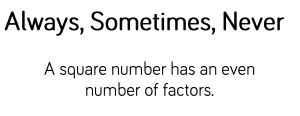 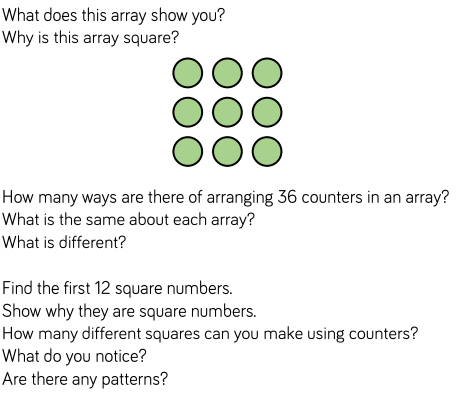 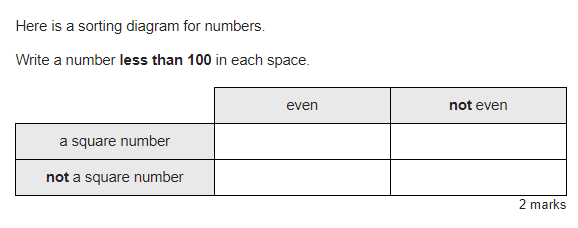 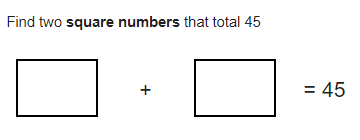 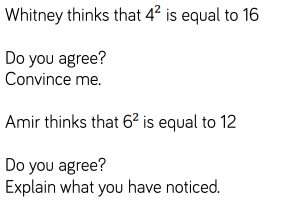 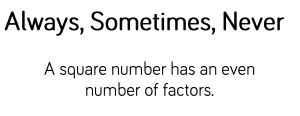 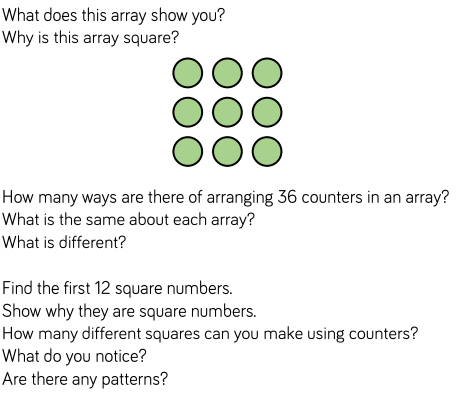 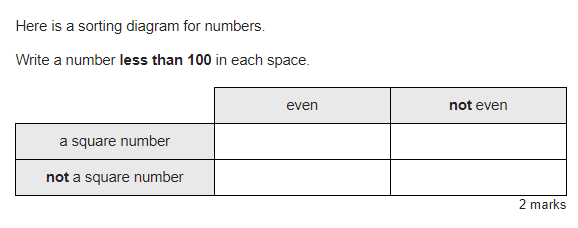 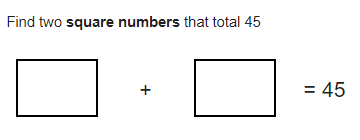 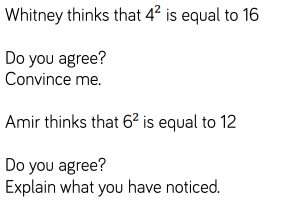 